VILLA MACUL ACADEMIA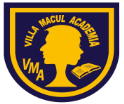 Prof.: Margarita Farías N.GUÍA - ECUACIONESMATEMÁTICA 7°A-B- AGOSTO-2017Objetivo de Aprendizaje: Ejercitar la resolución de ecuaciones de primer grado, aplicando estrategia de una balanza de brazos igualesINDICACIONES:Realizar en  cuaderno las actividades dadas, y una vez terminada  entrégalos al profesor para su revisión. (El presente trabajo tendrá décimas para tú  prueba sumativa).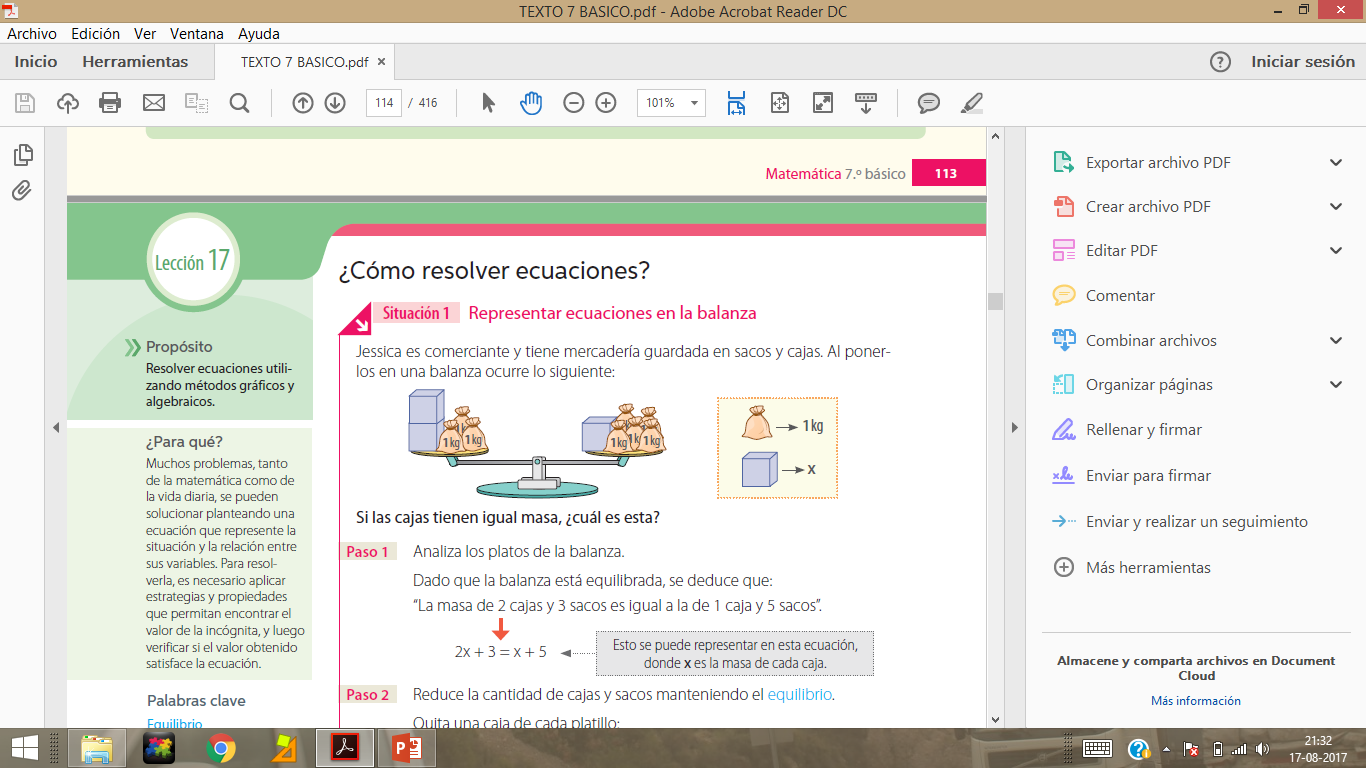 Recuerda la estrategia trabajada en clases, con la balanza de brazos iguales, para resolver cada actividad.ACTIVIDAD 1: Expresa los siguientes enunciados con expresiones algebraicas, manteniendo presente que la masa de las cajas es un valor desconocido.La masa de tres cajas aumentada en la masa de 5 kg de azúcar es igual a la masa de 2 cajas aumentadas en 9 kg de azúcar. La masa de siete cajas de chocolates  aumentada en la masa de 6 bolsas de 1 kg de caramelos es igual a la masa de 4 cajas de chocolates  aumentadas en 12  de caramelos. Dos cajas de tomates aumentadas en 3 kg de manzanas es igual a una caja de tomates aumentada en 7 kg de manzanas.ACTIVIDAD 2: Resuelve las siguientes ecuaciones e indica el valor de la incógnita5x + 3 = 4x + 96x + 11 = 7x + 38x + 6 = 7x + 62x + 8 = 3x + 72x + 5 = x + 114x + 8 = 2x + 125x + 33 = 8x + 152x + 10 = 7x + 513x + 2 = 4x + 2020x + 50 = 30x + 10VILLA MACUL ACADEMIAProf.: Margarita Farías N.GUÍA - ECUACIONESMATEMÁTICA 7°A-B- AGOSTO-2017Objetivo de Aprendizaje: Ejercitar la resolución de ecuaciones de primer grado, aplicando estrategia de una balanza de brazos igualesINDICACIONES:Realizar en  cuaderno las actividades dadas, y una vez terminada  entrégalos al profesor para su revisión. (El presente trabajo tendrá décimas para tú  prueba sumativa).Recuerda la estrategia trabajada en clases, con la balanza de brazos iguales, para resolver cada actividad.ACTIVIDAD 1: Expresa los siguientes enunciados con expresiones algebraicas, manteniendo presente que la masa de las cajas es un valor desconocido.La masa de tres cajas aumentada en la masa de 5 kg de azúcar es igual a la masa de 2 cajas aumentadas en 9 kg de azúcar. La masa de siete cajas de chocolates  aumentada en la masa de 6 bolsas de 1 kg de caramelos es igual a la masa de 4 cajas de chocolates  aumentadas en 12  de caramelos. Dos cajas de tomates aumentadas en 3 kg de manzanas es igual a una caja de tomates aumentada en 7 kg de manzanas.ACTIVIDAD 2: Resuelve las siguientes ecuaciones e indica el valor de la incógnita5x + 3 = 4x + 96x + 11 = 7x + 38x + 6 = 7x + 62x + 8 = 3x + 72x + 5 = x + 114x + 8 = 2x + 125x + 33 = 8x + 152x + 10 = 7x + 513x + 2 = 4x + 2020x + 50 = 30x + 10